in collaborazione con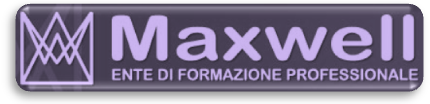 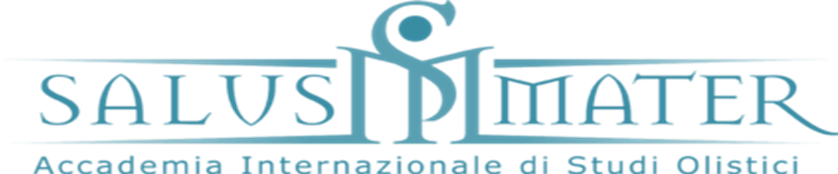 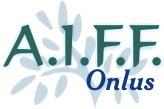 Corso (600 ore)eSPERTO Massaggiatore del bENESSERE(tUINà)Direttore prof. Ottavio Iommelli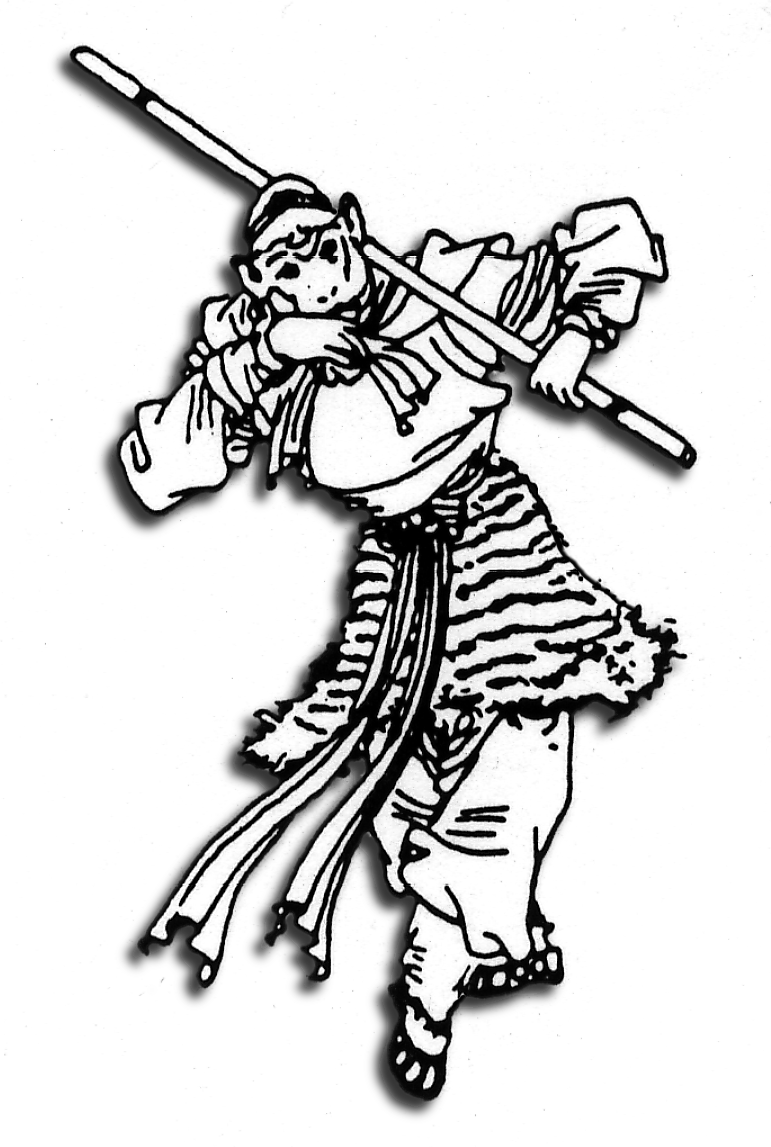 Il corso, autorizzato dalla Regione Campania su proposta dell’Ente di Formazione Maxwell, è annuale, a carattere teorico-pratico, con particolare riguardo agli aspetti applicativi. Prevede 600 ore: 200 ore di lezioni frontali (si svolgeranno in 11 domeniche e la partecipazione obbligatoria ai seminari di approfondimento specialistico), 50 ore sono dedicate ai tre giorni di full immersion e congresso, 150 ore di tirocinio pratico, 50 ore sono dedicate alla preparazione e discussione della tesina finale, infine 150 ore verranno dedicate alla verifica dell’apprendimento mediante quiz che verranno svolti durante l’espletamento del Corso.Il costo del corso è di € 1400,00 (pagabili in 4 rate)Le preiscrizioni scadono il 15 febbraio 2011per informazioni segreteria organizzativa Ente Maxwell tel. 0815854334AIFF Napoli tel. 0812547938\3391441206\3394466998AIFF, Salus Mater Forlì-Bologna tel. 3920089740\SIS Roma tel. 063201908 e mail: aiff@aiff.it;   web: www.aiff.it; www.entemaxwell.it  FINALITÀIl Corso Autorizzato dalla Regione Campania, decreto dirigenziale n° 290 del 25\10\2011 A.G.C. 17 settore 5, è articolato in 600 ore e tende a istruire operatori “esperti massaggiatori del benessere”. Esso tenderà, con l’acquisizione del massaggio “energetico”, a migliorare la salute e la qualità della vita dei suoi futuri clienti.Come si evince dal programma le tecniche in oggetto sono versatili ed utilizzabili in molti casi che non sono di stretta pertinenza fisioterapica, per questo motivo saranno valutate anche le candidature di naturopati, operatori del settore, diplomati in scienze infermieristiche, di logopedisti ed infermieri pediatrici.ATTIVITÀ FORMATIVE E ORDINAMENTO DIDATTICOL’obiettivo del corso è formare operatori con conoscenze approfondite di anatomo-fisiologia dell’apparato muscolo scheletrico e della teoria tradizionale medica cinese attraverso lezioni frontali ed e-learning. Le “tecniche massoterapiche cinesi, Tuina” saranno la piattaforma per le lezioni teorico-pratiche e per il tirocinio pratico.Prevede aree didattiche-formative a struttura modulare che osservano il seguente programma:A: LEZIONI FRONTALI E E-LEARNING 600 ORE PARI A 20 CREDITI CFU Lezioni base di anatomia e fisiologia dell’apparato osteoscheletrico e muscolareStoria della medicina tradizionale cinese Testi antichi di riferimento -Filosofia della medicina tradizionale cineseIl linguaggio della MTC, risoluzione dei problemi interpretatativi relativi ad alcuni concetti fondamentali: nozioni di sinologia      Le funzioni di Qi, Xue , Shen , Jing e Jin-Ye. Wei Qi e Ying Qi.Manifestazioni fisiologiche e patologiche degli zang/fu(organi e visceri) e reciproche relazioni Meridiani principali e collaterali: distribuzione e funzioni. Brevi nozioni Le cause e i meccanismi della malattia con particolare attenzione alle sindromi esterne I punti di agopuntura ed il massaggio Brevi nozioni su i principali punti dei meridiani Principali Posizione e descrizione anatomica dei punti di agopuntura comunemente utilizzatiManovre di Tuina- Sequenze di massaggio per le diverse regioni corporeeTecniche di massaggio per il benessere dell’apparato osteoarticolare, del sistema gastroenterico, del sistema nervosoTrattare il quadro energeticoControindicazioni per il massaggio ad es. malattie della pelle, ecc. Deontologia e Consenso informatoB TIROCINIO FORMATIVO Attività di tirocinio e di parte pratica                                  Preparazione e utilizzo degli oli da massaggio Tecniche di automassaggio, rilassamento (fang song gong), ginnastica dolce (dao yin), concentrazione e meditazione (nei yang gong), fondamentali per sviluppare energia (qi) e consapevolezza che potranno essere utilizzati nella pratica del massaggio.DIPLOMA Per conseguire L’attestato di Esperto Massaggiatore del Benessere, lo studente deve aver acquisito l’80% delle presenze, aver svolto e superato i test intermedi, aver superato le prove per i singoli moduli, aver elaborato la tesi e superato l’esame finale con la Commissione Regionale. 